Муниципальное бюджетное общеобразовательное учреждение«СРЕДНЯЯ ОБЩЕОБРАЗОВАТЕЛЬНАЯ ШКОЛА №27с углубленным изучением предметов эстетической направленности»-------------------------------------------------------------------------------------------------------------------------------170028 город Тверь, Московский район, ул. Орджоникидзе, 39; тел.№ (4822) – 43-09-53ПАСПОРТподготовительной к школе группы   «Непоседы»,МБОУ СОШ №27.Воспитатели:Терентьева А.В.Станчева М.А.г.ТверьПОЯСНИТЕЛЬНАЯ ЗАПИСКАГруппа - центр жизнедеятельности воспитанников  ДОУ. Центром всей методической работы группы является предметно – пространственная и развивающая среда. Ей принадлежит ведущая роль в укреплении психофизического здоровья ребенка и его всестороннего развития, а также  повышении компетентности родителей в вопросах воспитания и обучения детей. Группа - это копилка лучших традиций, поэтому задача  воспитателя - сделать накопленный опыт живым, доступным, уметь творчески переносить его в работу с детьми, так организовать работу группы, чтобы воспитанники чувствовали себя в нем, как у себя дома. Условиями полноценности функционирования  группы является его методическое и организационное обеспечение, соответствующее современным требованиям, а также необходимое техническое оснащение и оборудование и пособия, а также игрового материала для детей.Группу возглавляют два воспитателя, назначенные заведующим ДОУ.Задачи группы:Заключается в создании такой образовательной среды в учреждении, где полностью было бы реализовано всестороннее развитие воспитанника.1.Его задачей является оказание своевременной квалифицированной конкретной консультативно- методической помощи родителям по вопросам развития, обучения и воспитания, а также адаптации детей. 2.Побуждать педагогов к совершенствованию профессионального мастерства, квалификации и общего образовательного уровня3. Создание условий для творческой работы детей, совершенствования их знаний, умений, навыков.Профилактическая работа предусматривает: 1. Обучение и развитие  детей и консультативная помощь родителям. 2. Обобщение и распространение передового педагогического опыта в ДОУ. 3. Подготовка методического обеспечения для осуществления образовательного процесса. 4. Координация деятельности группы и семьи в обеспечении всестороннего непрерывного развития воспитанников. 5. Своевременное предупреждение нарушений в становлении личности, развитии интеллекта и эмоционально – волевой сферы ребенка.6. Формирование у детей, родителей или лиц, их заменяющих, навыков и умений согласно программе, используя разные формы работы: лекций, бесед, тренингов, игр, праздников, досугов и т.д.7. Анализ качества работы с целью создания условий для обеспечения позитивных изменений в развитии личности воспитанников через повышение  компетентности родителей.Работа воспитателя предполагает разработку и осуществление задач работы группы, календарного плана, предусматривающих:1. Организацию развивающей предметной среды в группе, соответствующей содержанию программы, интересам и потребностям детей: - Обеспечение подбора игрушек, игр, пособий для работы с детьми по программе с учетом современных требований;- приобщение родителей к воспитательно-образовательному процессу.2. Соотнесение содержания воспитательно-образовательного процесса с ФГОС и выбранной программой.3. Обновление содержания методического обеспечения в соответствии с современными требованиями.4.  Отслеживание баланса двигательной и интеллектуальной, организованной и самостоятельной деятельности воспитанников.Консультативная работа включает: - консультирование  родителей по проблемам обучения и воспитания детей; - консультирование  родителей  по их запросам; - проведение совместных консультаций для работников учебно– воспитательного учреждения с целью повышения психологической культуры и обеспечения преемственности в работе с детьми.НОРМАТИВНО-ПРАВОВАЯ И МЕТОДИЧЕСКАЯ БАЗАЗакон РФ «Об образовании»Новый СанПиН 2.4.1.3147-13 "Санитарно-эпидемиологические требования к устройству, содержанию и организации режима работы в дошкольных организациях" Конвенция о правах ребенкаНациональная доктрина образования РФФГОСОсновная общеобразовательная программа дошкольного образования «От рождения до школы» (под редакцией Н. Е. Вераксы, Т. С. Комаровой, М. А. Васильевой)Приоритетные направления:познавательно-речевая направленность —«Программа развития речи детей дошкольного возраста в детском саду» (Филичива Т.Б.Чиркина Г.В.)социально-личностная направленность —Программа «Основы безопасности детей дошкольного возраста» (Р. Б. Стёркина, О. Л. Князева)Программа «Юный эколог»(С.Н. Николаева)Формат услуг:Реализация основной общеобразовательной программы дошкольного образования с приоритетным осуществлением деятельности по развитию детей по направлениям: познавательно-речевое, социально-личностное, художественно-эстетическое и физическое.Персонал ДОУ, ежедневно работающий в группе «Непоседы»:Терентьева Анна Валерьевна, воспитатель, высшее образование: Тверской государственный университет, педагогический стаж  4 года.Станчева Маргарита Александровна, воспитатель, высшее образование: Международный институт экономики и права, педагогический стаж 1,6 лет.Баранова Елена Борисовна, помощник воспитателя, стаж работы 22г..Бородина Ирина Валентиновна, педагогический стаж 31г. Старший воспитательМаркова Елена Ивановна, педагогический стаж 34г.  ЛогопедКислякова Екатерина Алексеевна ,педагогический стаж 6 лет. Педагог-психолог, тренер по физической культуре.Шальнева Ольга Владимировна , педагогический стаж 34 лет. Музыкальный руководитель.Базисные характеристики личности ребенка 6-7 летДети шестого года жизни уже могут распределять роли до начала игры н строить свое поведение, придерживаясь роли. Игровое взаимодействие сопровождается речью, соответствующей и по содержанию, и интонационно взятой роли. Речь, сопровождающая реальные отношения детей, отличается от ролевой речи. Дети начинают осваивать социальные отношения и понимать подчиненность позиций в различных видах деятельности взрослых, одни роли становятся для них более привлекательными, чем другие. При распределении ролей могут возникать конфликты, связанные субординацией ролевого поведения. Наблюдается организация игрового пространства, в котором выделяются смысловой «центр» и «периферия». В игре «Больница» таким центром оказывается кабинет врача, в игре Парикмахерская» — зал стрижки, а зал ожидания выступает в качестве периферии игрового пространства.) Действия детей в играх становятся разнообразными.Развивается изобразительная деятельность детей. Это возраст наиболее активного рисования. В течение года дети способны создать до двух тысяч рисунков. Рисунки могут быть самыми разными по содержанию: это и жизненные впечатления детей, и воображаемые ситуации, и иллюстрации к мультфильмам, книгам. Обычно рисунки представляют собой схематические изображения различных объектов, но могут отличаться оригинальностью композиционного решения, передавать статичные и динамичные отношения. Рисунки приобретают сюжетный характер; достаточно часто встречаются многократно повторяющиеся сюжеты с небольшими или, напротив, существенными изменениями. Изображение человека становится более детализированным и пропорциональным. По рисунку можно судить о половой принадлежности и эмоциональном состоянии изображенного человека.Конструированиехарактеризуется умением анализировать условия, в которых протекает эта деятельность. Дети используют и называют разные детали деревянного конструктора. Могут заменить детали постройки в зависимости от имеющегося материала. Овладевают обобщенным способом обследования образца. Дети способны выделять основные части предполагаемой постройки. Конструктивная деятельность может осуществляться на основе схемы, по замыслу и по условиям. Появляется конструирование в ходе совместной деятельности.Дети могут конструировать из бумаги, складывая ее в несколько раз (два, четыре, шесть сгибаний); из природного материала. Они осваивают два способа конструирования: 1) от природного материала к художественному образу (в этом случае ребенок «достраивает» природный материал до целостного образа, дополняя его различными деталями); 2) от художественного образа к природному материалу (в этом случае ребенок подбирает необходимый материал, для того чтобы воплотить образ).Продолжает совершенствоваться восприятие цвета, формы и величины, строения предметов; систематизируются представления детей. Они называют не только основные цвета и их оттенки, но и промежуточные цветовые оттенки; форму прямоугольников, овалов, треугольников. Воспринимают величину объектов, легко выстраивают в ряд — по возрастанию или убыванию — до 10 различных предметов.Однако дети могут испытывать трудности при анализе пространственного положения объектов, если сталкиваются с несоответствием формы и их пространственного расположения. Это свидетельствует о том, что в различных ситуациях восприятие представляет для дошкольников известные сложности, особенно если они должны одновременно учитывать несколько различных и при этом противоположных признаков.В старшем дошкольном возрасте продолжает развиваться образное мышление. Дети способны не только решить задачу в наглядном плане, но и совершить преобразования объекта, указать, в какой последовательности объекты вступят во взаимодействие, и т. д. Однако подобные решения окажутся правильными только в том случае, если дети будут применять адекватные мыслительные средства. Среди них можно выделить схематизированные представления, которые возникают в процессе наглядного моделирования; комплексные представления, отражающие представления детей о системе признаков, которыми могут обладать объекты, а также представления, отражающие стадии преобразования различных объектов и явлений (представления о цикличности изменений): представления о смене времен года, дня и ночи, об увеличении и уменьшении объекта в результате различных воздействий, представления о развитии и т. Кроме того, продолжают совершенствоваться обобщения, что является основой словесно логического мышления. В дошкольном возрасте у детей еще отсутствуют представления о классах объектов. Дети группируют объекты по признакам, которые могут изменяться, однако начинают формироваться операции логического сложения и умножения классов. Так, например, старшие дошкольники при группировке объектов могут учитывать два признака: цвет и форму (материал) и т. д.Как показали исследования отечественных психологов, дети старшего дошкольного возраста способны рассуждать и давать адекватные причинные объяснения, если анализируемые отношения не выходят за пределы их наглядного опыта.Развитие воображения в этом возрасте позволяет детям сочинять достаточно оригинальные и последовательно разворачивающиеся истории. Воображение будет активно развиваться лишь при условии проведения специальной работы по его активизации.Продолжают развиваться устойчивость, распределение, переключаемость внимания. Наблюдается переход от непроизвольного к произвольному вниманию.Продолжает совершенствоваться речь, в том числе ее звуковая сторона. Дети могут правильно воспроизводить шипящие, свистящие и сонорные звуки. Развиваются фонематический слух, интонационная выразительность речи при чтении стихов в сюжетно-ролевой игре и в повседневной жизни.Совершенствуется грамматический строй речи. Дети используют практически все части речи, активно занимаются словотворчеством. Богаче становится лексика: активно используются синонимы и антонимы.Развивается связная речь. Дети могут пересказывать, рассказывать по картинке, передавая не только главное, но и детали.Достижения этого возраста характеризуются распределением ролей игровой деятельности; структурированием игрового пространства; дальнейшим развитием изобразительной деятельности, отличающейся высокой продуктивностью; применением в конструировании обобщенного способа обследования образца; усвоением обобщенных способов изображения предметов одинаковой формы.Восприятие в этом возрасте характеризуется анализом сложных форм объектов; развитие мышления сопровождается освоением мыслительных средств (схематизированные представления, комплексные представления, представления о цикличности изменений); развиваются мышление, воображение, произвольное внимание, речь, образ Я.ОБЩАЯ ИНФОРМАЦИЯГруппа (название, возраст, направленность)Подготовительная  группа «Непоседы» работает в режиме 12часового пребывания детей. Возраст детей с 6 до 7 лет.В группе  12 девочек, 9мальчиков.Особенности работы группы, продолжительность пребывания детей  в группеОрганизация  жизни и деятельности детей спланирована согласно СанПин 2.4.1.3147-13"Санитарно-эпидемиологических требованиях к устройству, содержанию и организации режима работы дошкольных образовательных организаций"      от 15 мая 2013 г. N 26.Система работы с детьми по формированию основ гигиенических знаний и здорового образа жизни— Развитие представлений и навыков здорового образа жизни и поддержания здоровья в рамках программы  «От рождения до школы»  (под редакцией Н. Е. Вераксы, Т. С. Комаровой, М. А. Васильевой) гигиенических навыков, интереса и любви к физической активности.— Формирование основ безопасности жизнедеятельности.Организация питания— Сбалансированное пятиразовое питание в соответствии с действующими натуральными нормами (группы с 12-ти часовым пребыванием)— Оздоровительное и лечебно-профилактическое сопровождениеПрофилактические мероприятия:— дыхательная гимнастика— закаливающие мероприятия— артикуляционная гимнастика-  гимнастика для глаз- бодрящая гимнастика после дневного снаЗакаливание естественными физическими факторами:— режим теплового комфорта в выборе одежды для пребывания в группе, во время прогулок— режим проветривания и оптимизации вентиляции во время дневного сна— местные и общие воздушные ванны— световоздушные ванны и солнечные ванны, полоскание полости рта и горла водой комнатной температурыОрганизация режима пребывания детейРежим организации деятельности детей установлен, исходя из заказа родителей и возможностей бюджетного финансирования, что обеспечивает сбалансированный режим дня и рациональную организацию всех видов детской деятельности, и определен:— пятидневной рабочей неделей;— 12-часовым пребыванием детей в группе с 7.00 до 19.00;— выходные дни: суббота, воскресенье, праздничные дни.Режим дня(Холодный период года)           Теплый период годаОздоровительный режим:Утренняя гимнастика.Физкультминутки, физкультурные паузы, динамические переменки.Бодрящая гимнастика после сна.Спортивные праздники.Спортивные игры и подвижные игры на воздухе и в помещении.Оздоровительный бег на воздухе.Спортивные досуги.Дни здоровья.Контроль над выполнением режимов дня в ДОУ осуществляют медицинские работники, административно-управленческий аппарат, педагоги, родителиРАСПИСАНИЕ НОДИНФОРМАЦИОННАЯ СПРАВКА О РАЗДЕВАЛЬНОЙ КОМНАТЕОбщая площадь: 16,9 кв.м.Раздевальная комната имеет двери: Дверь глухая шпон-основной вход - выход-1 штДверь глухая шпон-запасный вход –выход – 1шт.Освещение: лампочное, 3 плафона по 4 лампочки  18Вт.Наличие дневного света: 1 окно.Напольное покрытие: линолеум.Потолок: навесной Мебель: шкафы детские 3-х секционные 7 шт.,шкафы детские 2-х секционные 2 шт., шкаф двухстворчатый для одежды взрослый 1 шт.,скамья деревянная на круглых ножках 3 шт., стулья металл- каркасдвойные  1 шт.. Дополнительные средства для дизайна интерьера:жалюзи  -  1 шт., информационный стенд для родителей – 1 шт., стенд занятий - 1шт., стенд меню – 1 шт., папка с документацией для родителей -  1 шт., папка-раскладушка 2 шт., Цель: использование ПРС для информирования родителей сусловиямипребывания детей в детском саду и хранения уличной и сменной одежды детей.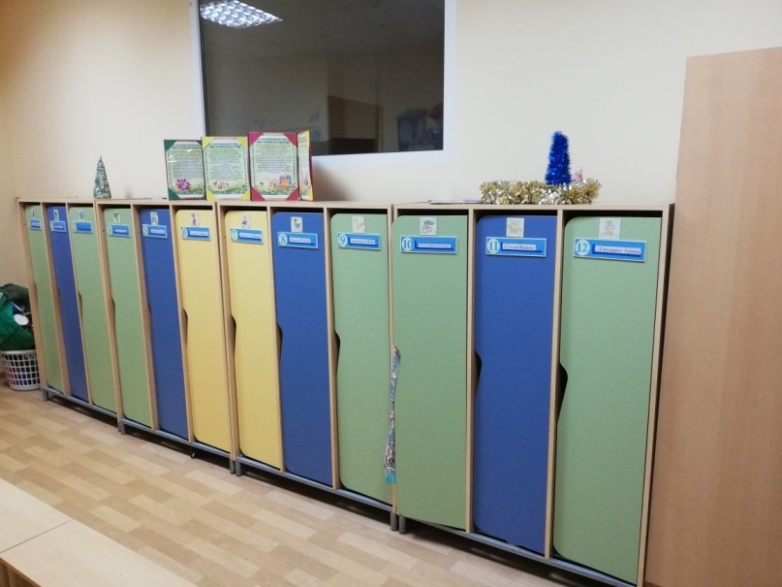 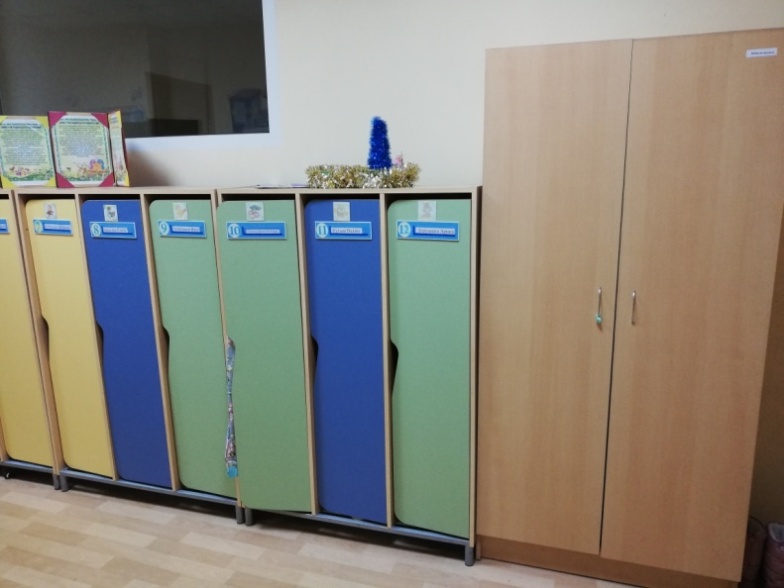 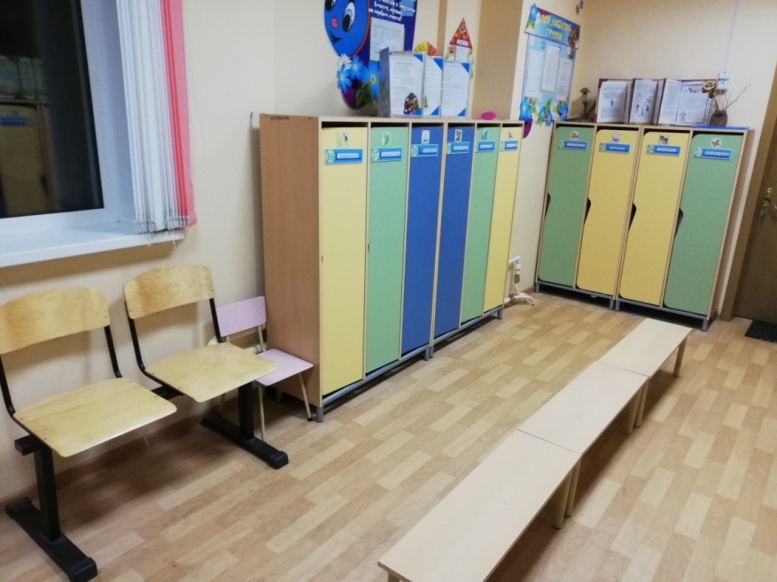 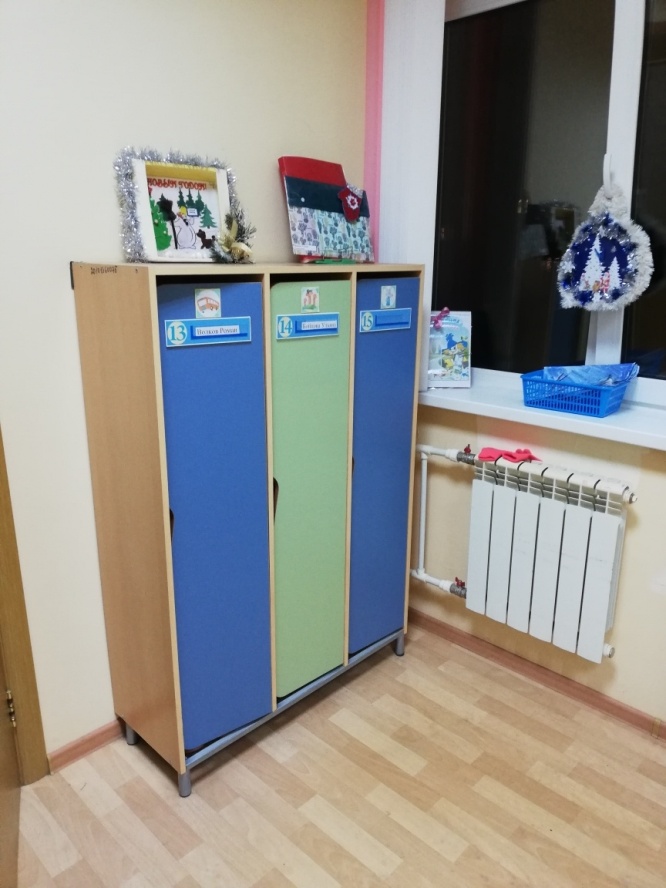 ИНФОРМАЦИОННАЯ СПРАВКА О ГРУППОВОЙ КОМНАТЕОбщая площадь:  52,1 кв.м.Групповая комната имеет 4 двери:дверь распашная с вставкой из цветного стекла выход-вход в раздевальную комнату – 1 шт.дверь распашная с вставкой из цветного стекла вход-выход в спальную комнату – 1 шт.дверь глухая купейная вход - выход в умывальную комнату- 1 шт.дверь глухая купейная вход- выход в буфетную комнату  - 1 шт.Освещение: лампочное, 8 плафонов по 4 лампочки18Вт., лампа люминесцентная для освещения магнитной доски 1 шт. 2 лампочки 18 Вт. Наличие дневного света: 3 окна.Напольное покрытие: линолеум.Потолок: навесной Мебель:стол прямоугольный- 6 шт.стол квадратный  - 1 шт.стол дидактический-1 шт.стол круглый с круговым вырезом - 2 шт.тумба под телевизор - 1 шт.стенка «Бэмби» -  1 шт.уголок природы- 1 шт.уголок дляспорт инвентаря -  1 шт.стеллаж "Колесо" -  1 шт.театральный уголок - 1 шт.стол раздаточный с 2 ящиками -  1 шт.стул "Бабочка" - 27 шт.пластиковый комод ( 3 секции) - 2 шт. Дополнительные средства для дизайна интерьера:жалюзи вертикальные – 3 шт.ковер прямоугольный синт. - 1шт.доска меловая магнитная  - 1шт.флиптчер -1шт.часы настенные - 1 шт.комод пластиковый цветной  - 2 шт.этажерка пластик цветная - 2 шт.этажерка детская пластиковая- 1 шт.ящик для игрушек пластик бол. -5шт.этажерка угловая - 1 шт.деревянный стеллаж - 2 шт.деревянный стеллаж с двумя выкатными ящиками - 1шт. жалюзи вертикальныебело - розовые – 3 шт.комнатный термометр - 1 шт.подставка для цветов напольная металл - 2  штподставка под цветы напольная деревянная - 1 штЦель: использование ПРС группы для комфортногопребывания ивсестороннего развитиядетей в детском саду. 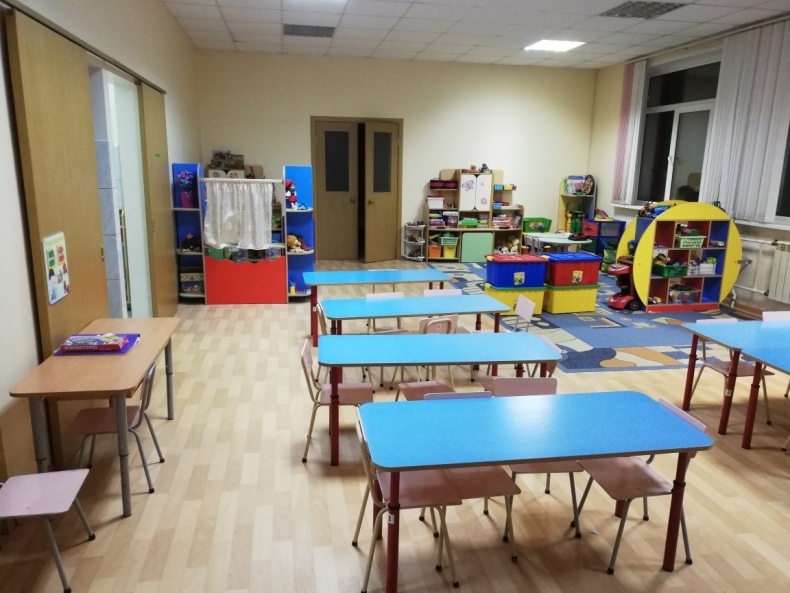 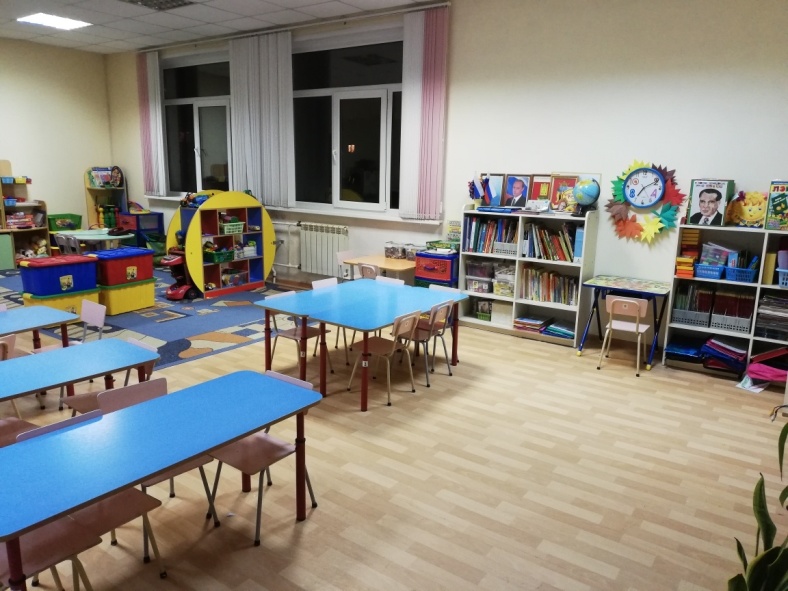 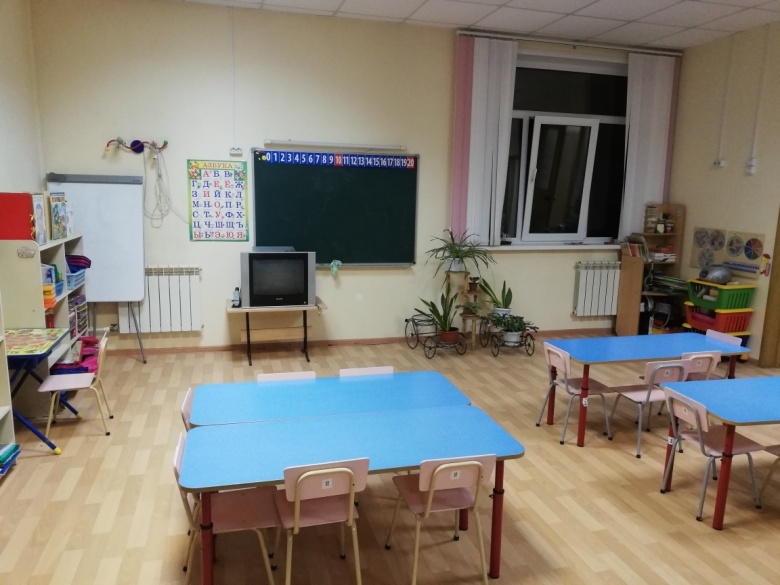 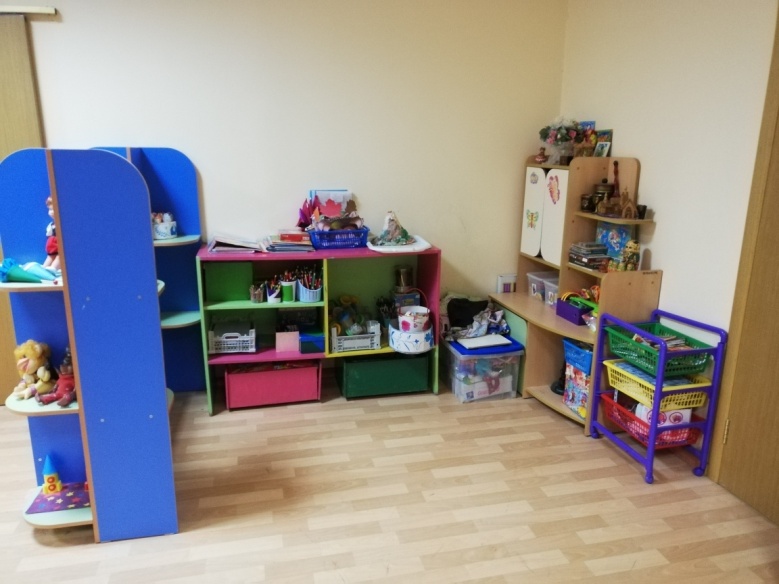 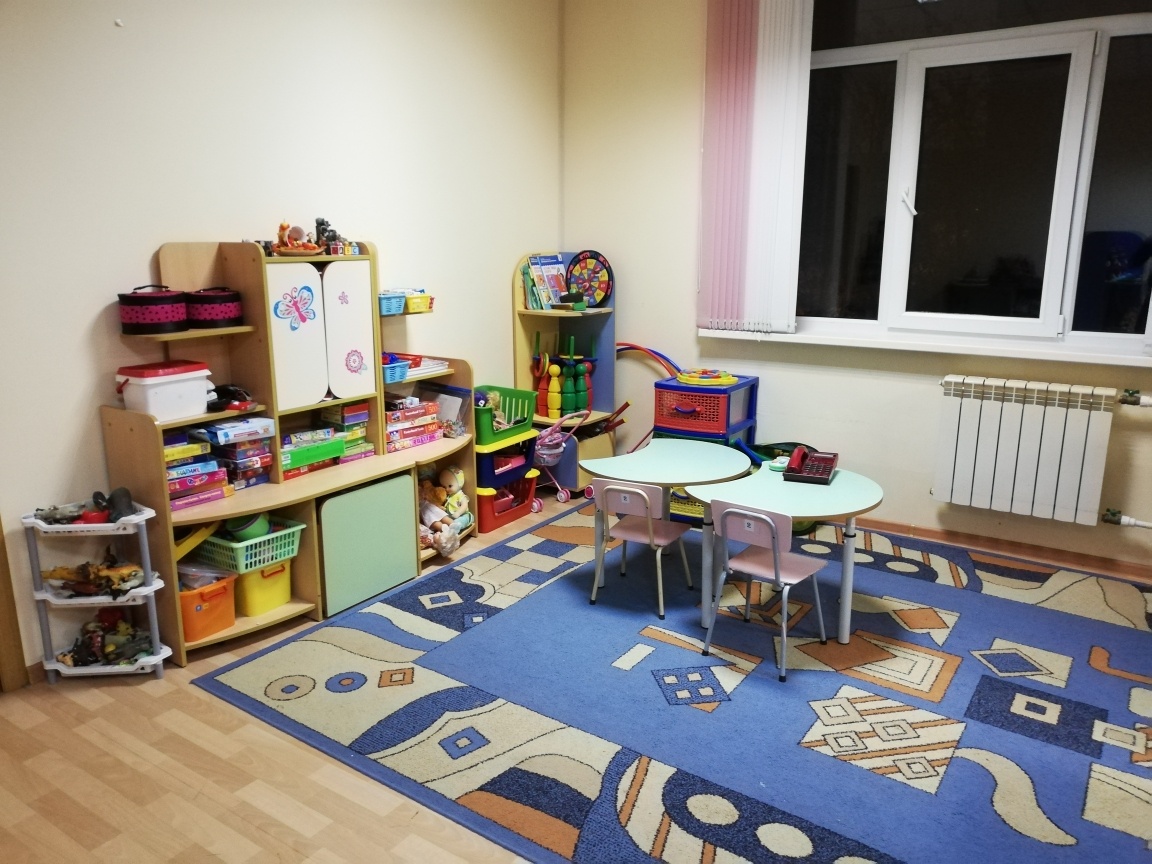 ИНФОРМАЦИОННАЯ СПРАВКА О СПАЛЬНОЙ КОМНАТЕОбщая площадь: 55,80 кв.м.Спальная комната имеет 3 двери: дверь распашная с вставкой из цветного стекла выход-вход в групповую комнату -1 шт.дверь глухая шпон выход в спальню 11 группы – 1 шт.дверь пластиковая со стеклом выход на пожарную лестницу- 1 шт.. Освещение: лампочное, 8 плафонов по 4 лампочки 18 Вт.Напольное покрытие: линолеум.Потолок: навесной.Наличие дневного света: балконная дверь и 2 окна.Мебель: кровати детские (бук) – 18 шт.детских кровативыкатные 2-х ярусные 1 шт. кровать детская односпальная бесцветный лак   - 23шт. шкаф пенал закрытый - 1шт.шкаф двухстворчатый для методической литературы - 1 шт.шкаф полуоткрытый для документов - 1 шт.стол письменный тумба с ящиками - 1 шт.стулья металл- каркасдвойные  1 шт..стул офисный металлокаркас – 1 шт..Дополнительные средства для дизайна интерьера:жалюзи (бело-розовые) - 3 шт.постельное белье – 24 комплектов.подушки – 24  шт.матрасы - 24  шт.покрывало - 24 шт.на матрасник – 24 шт.стенд «список детей на кровати»  - 1 шт.комнатный термометр 1 шт.контейнер (аптечка) - 1 шт.Цель: удовлетворять потребность детей в дневном отдыхе.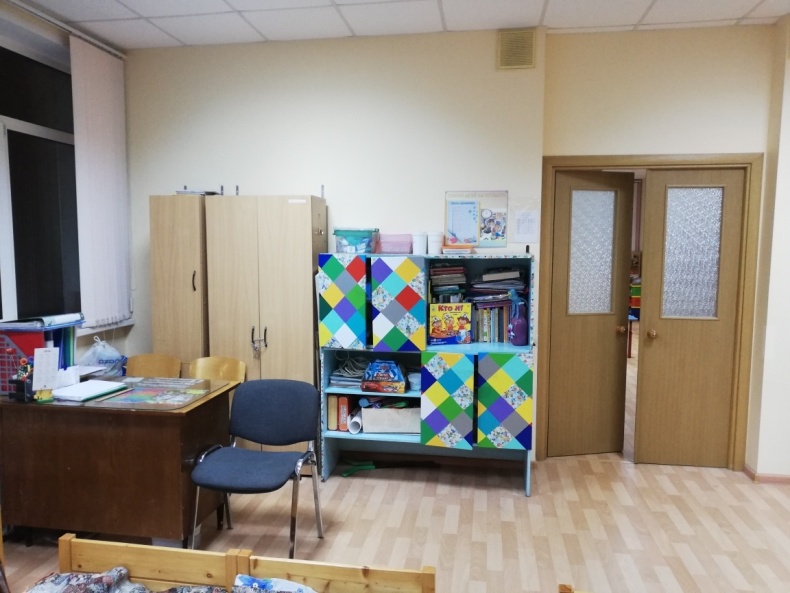 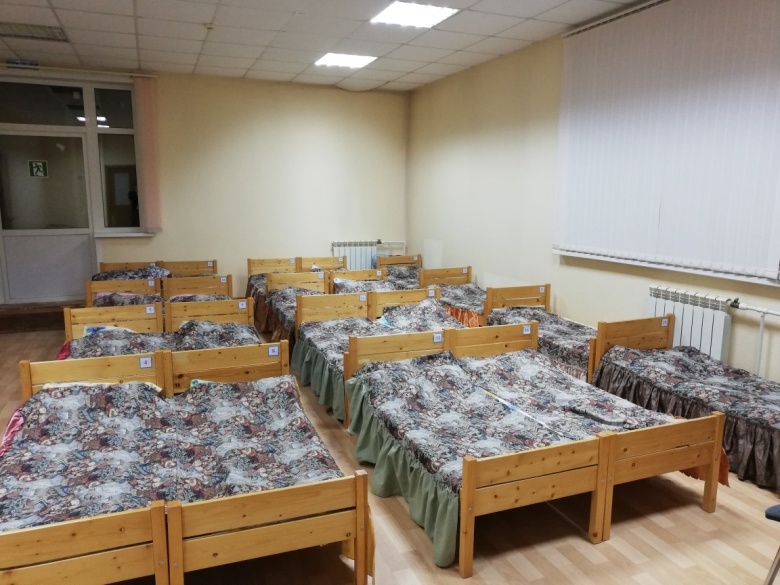 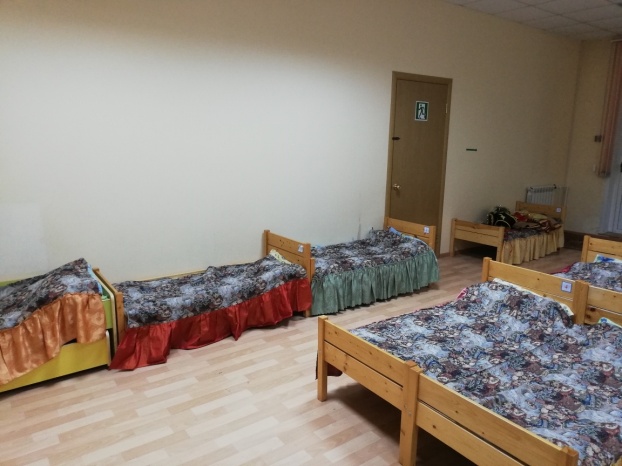 ИНФОРМАЦИОННАЯ СПРАВКА ОБ УМЫВАЛЬНОЙ  КОМНАТЕОбщая площадь:15,1кв.мУмывальная комната имеет 3 двери: дверь глухая купейная  выход в группу -1 шт.дверь глухая филёнчатая  - 1 шт.Освещение: лампочное, 4 плафона по 2 лампочке 18 Вт.Напольное покрытие: напольная керамическая плитка.Потолок:обычный с акриловым покрытием.Наличие дневного света: большое окно в раздевальную  комнату -1 шт..Мебель: шкафхозяйственный 1 шт. шкаф для инвентаря 1 шт.Дополнительные средства для дизайна интерьера:Унитазы - компакт – 4 шт.Туалетные кабинки с двойными дверцами - 4шт.Раковины –  4 шт.Вешалка для полотенец настенная пяти секционная – 5 шт.                               Зеркало – 1 шт.Стенд «Список детей на полотенца» - 1шт.Мыльницы –4 шт.Ногомойка – 1 шт.Смеситель душевой с лейкой – 1 шт.Смеситель винтовой – 4 шт.Цель:  формирование у детей культурно – гигиенических навыков.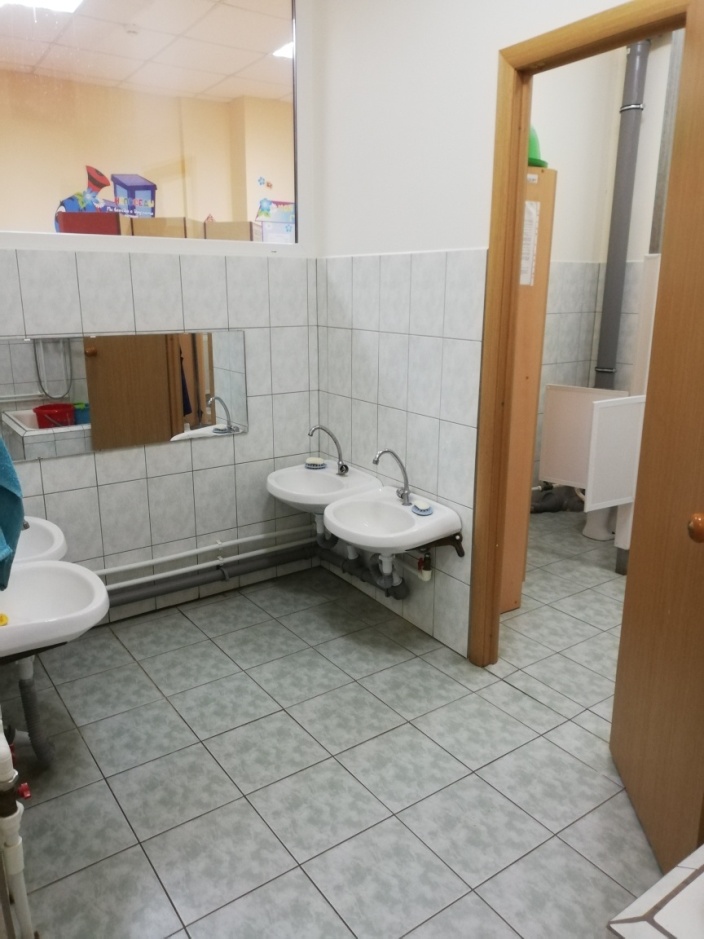 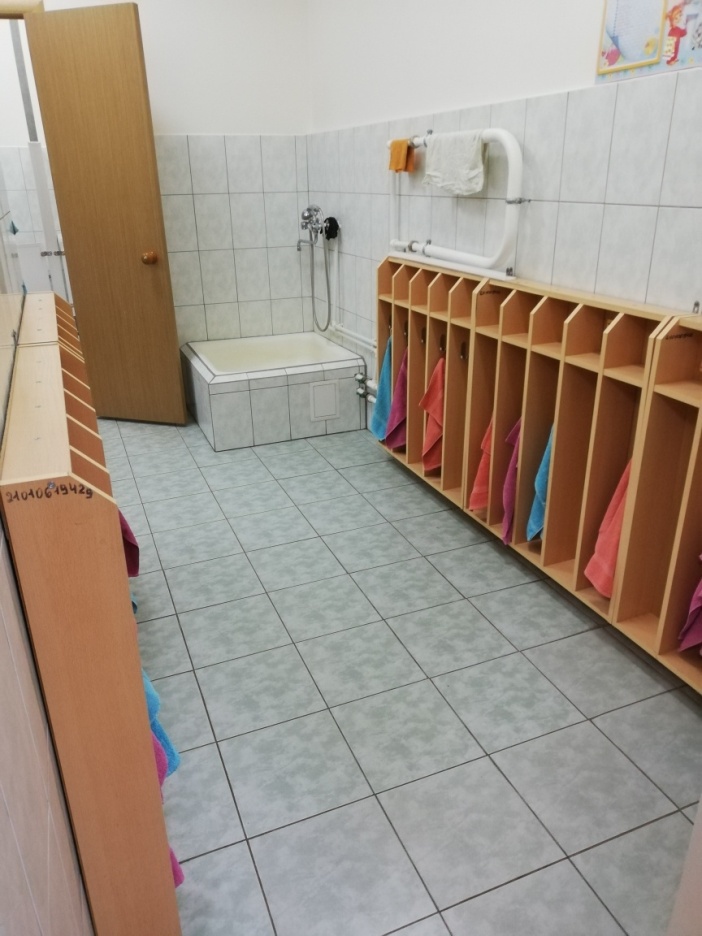 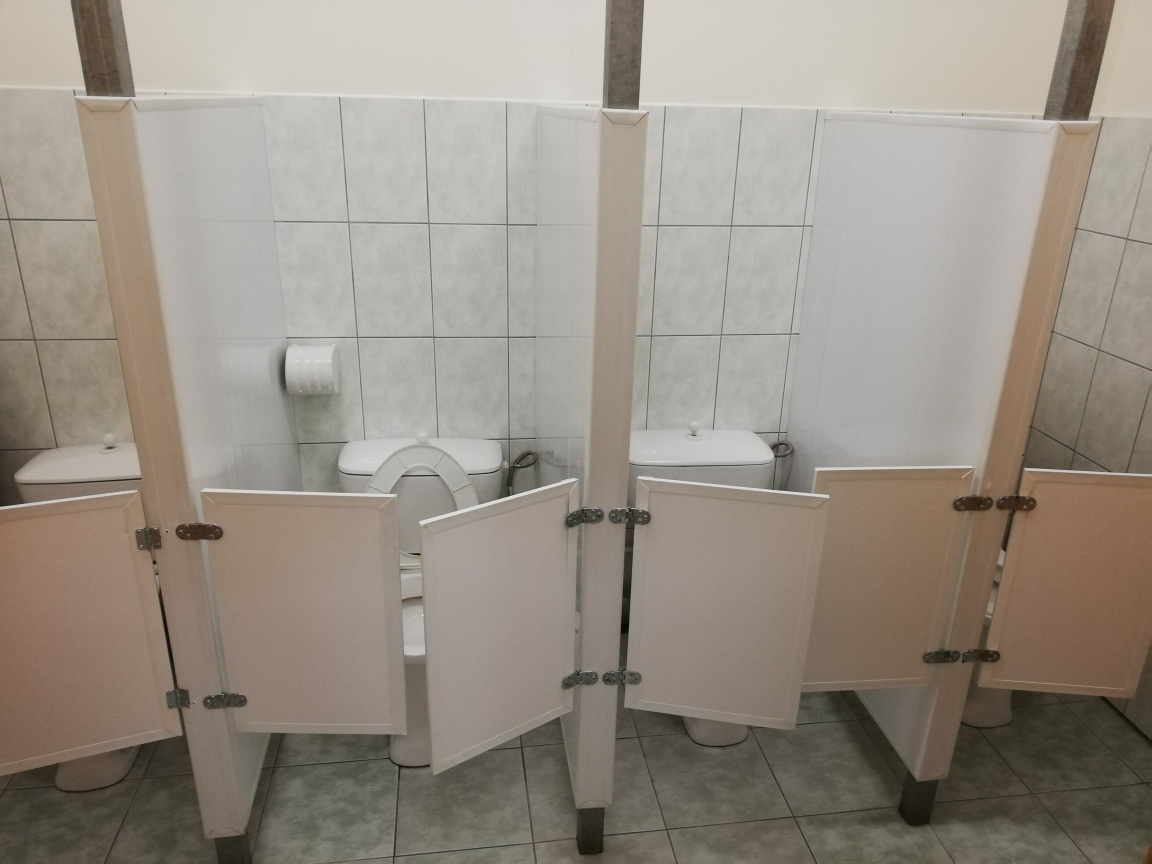 ИНФОРМАЦИОННАЯ СПРАВКА О БУФЕТНОЙ КОМНАТЕОбщая площадь: 2,9кв.м.Буфетная имеет 1 дверь:дверь глухая купейная выход в группу- 1 шт.Освещение:лампочное, 1 плафон -2 лампочки 18 Вт.Напольное покрытие:  напольная керамическая плиткаПотолок: обычный с акриловым покрытием.Мебель: стол с двумя ящиками 1 шт.стул детский на металл каркасе – 1 шт.,тумба под раковинами (ДСП)– 1 шт.Дополнительные средства для дизайна интерьера: Раковина чугунная эмалированная двойная   – 1 шт.Смеситель 1 шт.Смеситель с насадкой лейка душевая 1 шт.Сушилка для посуды металл – 3шт.Сушилка для крышек  - 1 шт.Этажерка пластик – 2 шт.Водонагреватель -1 штЦель: хранение чистой и обработка грязной посуды.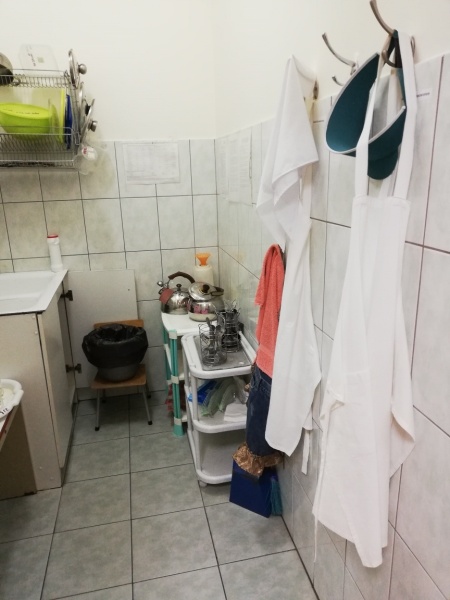 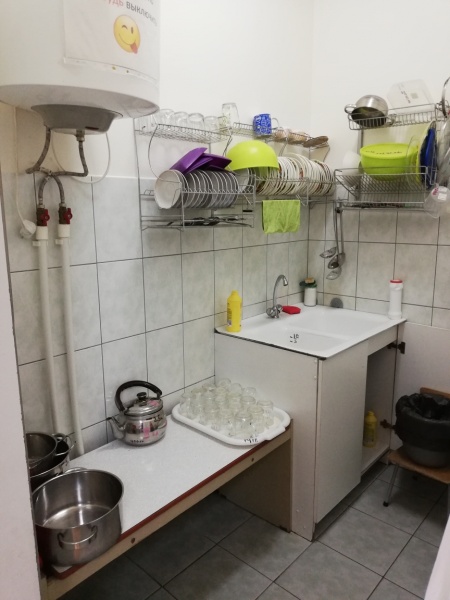 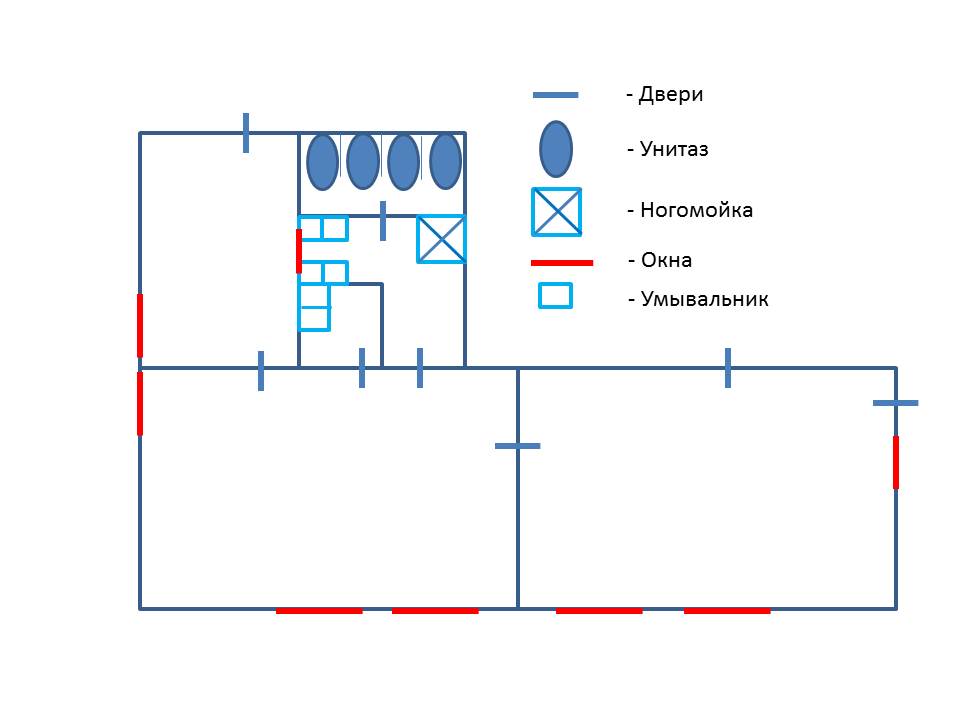 CХЕМА ДВИЖЕНИЯ ПРИ ЧС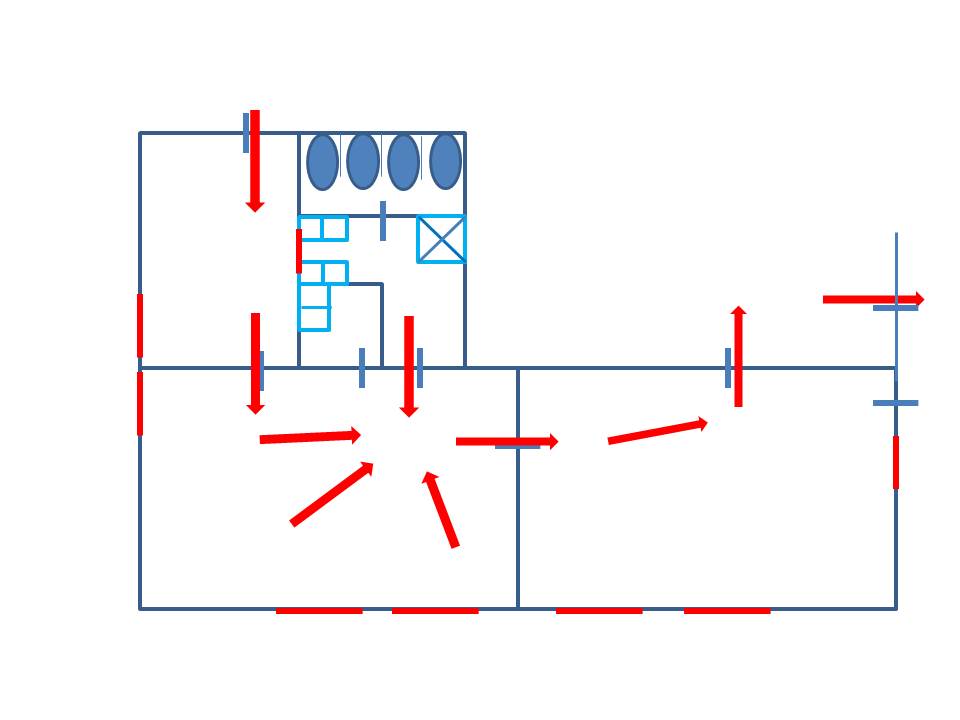 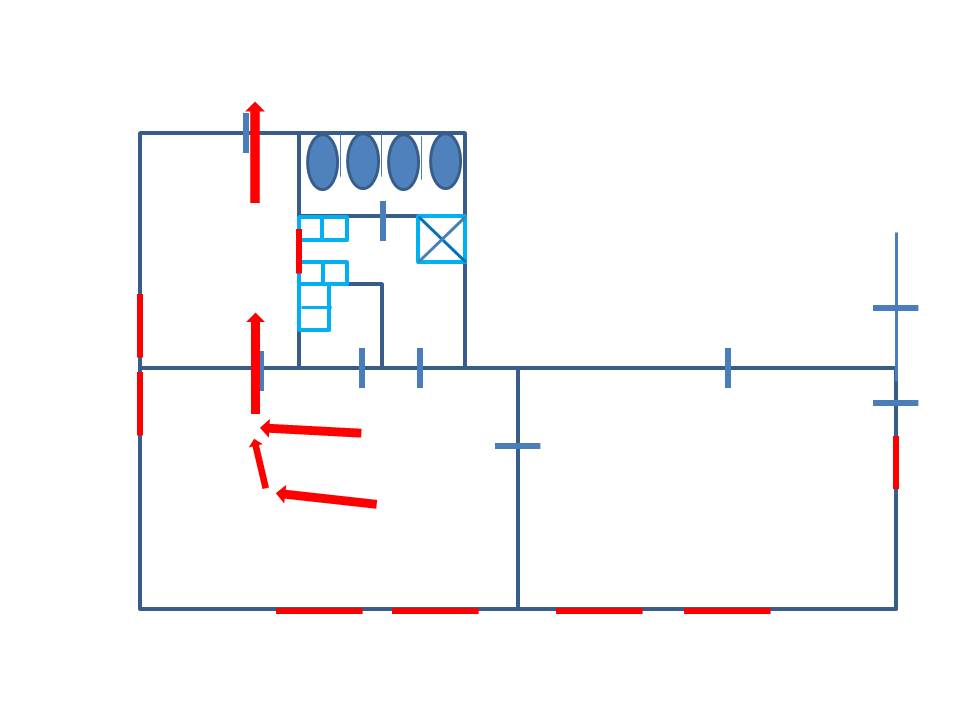 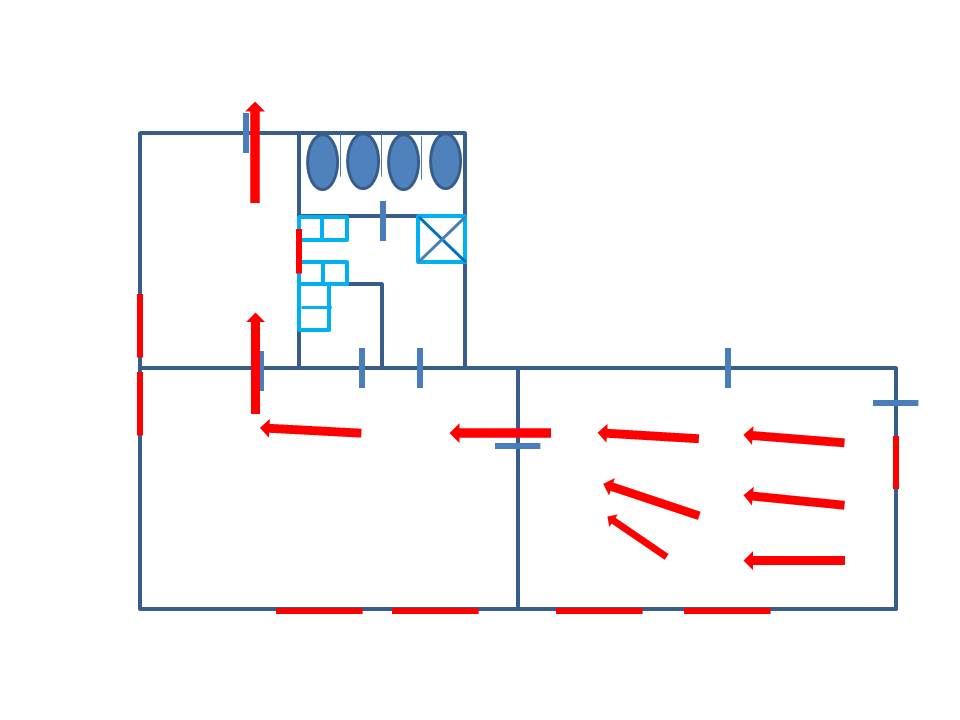 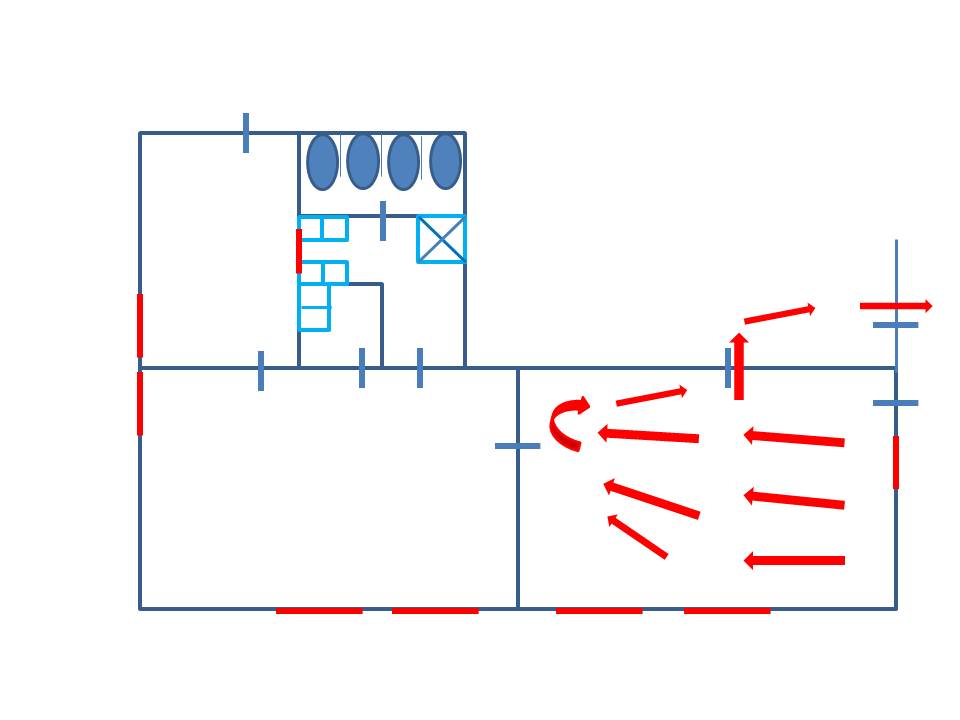 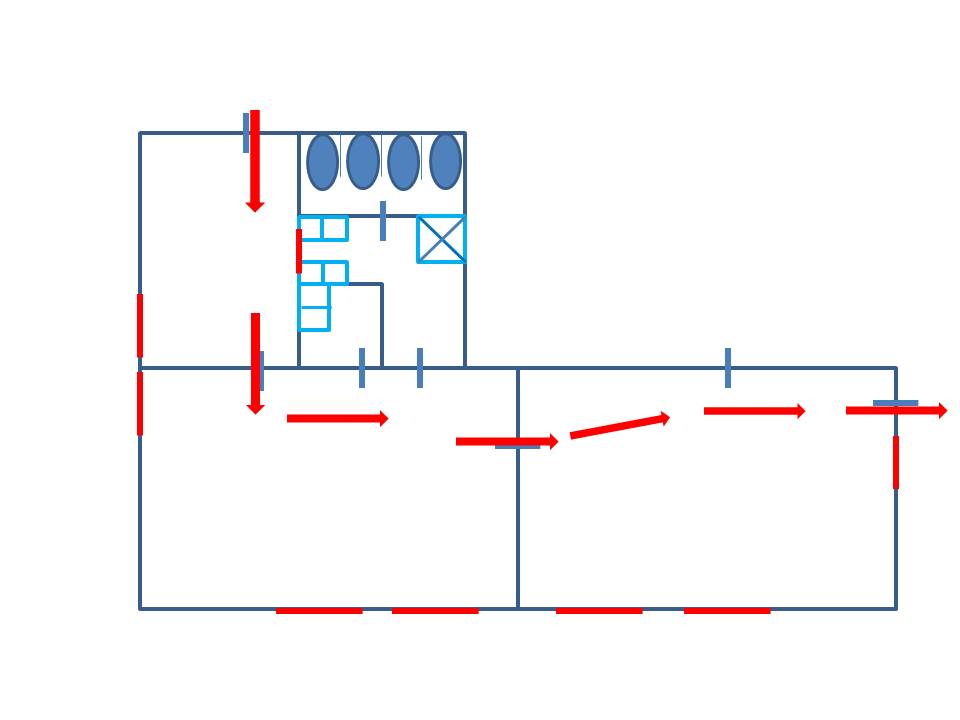 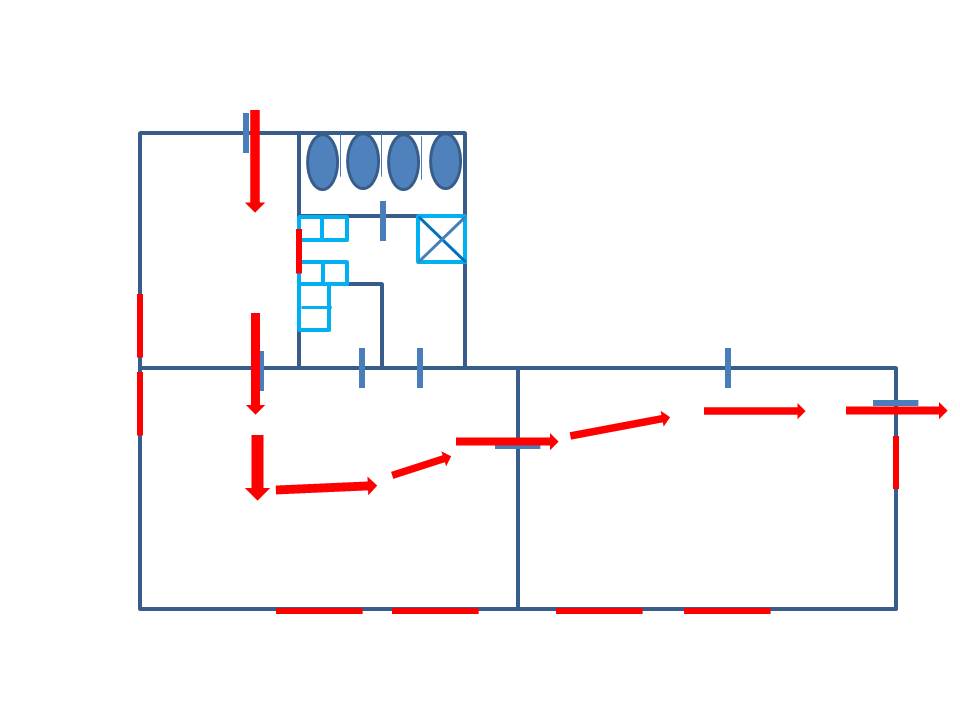 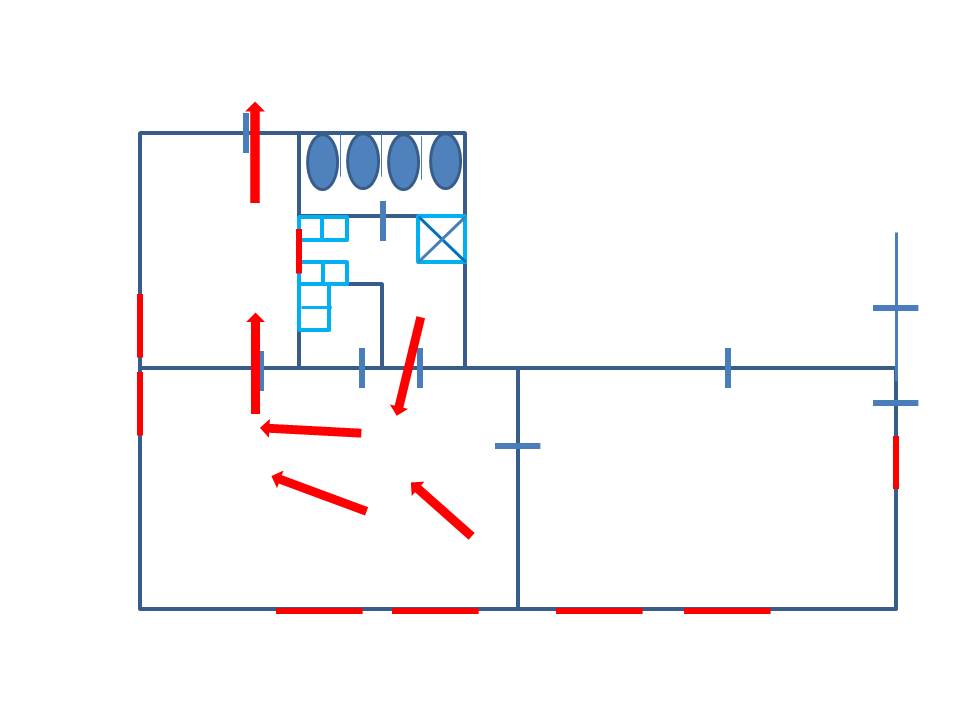 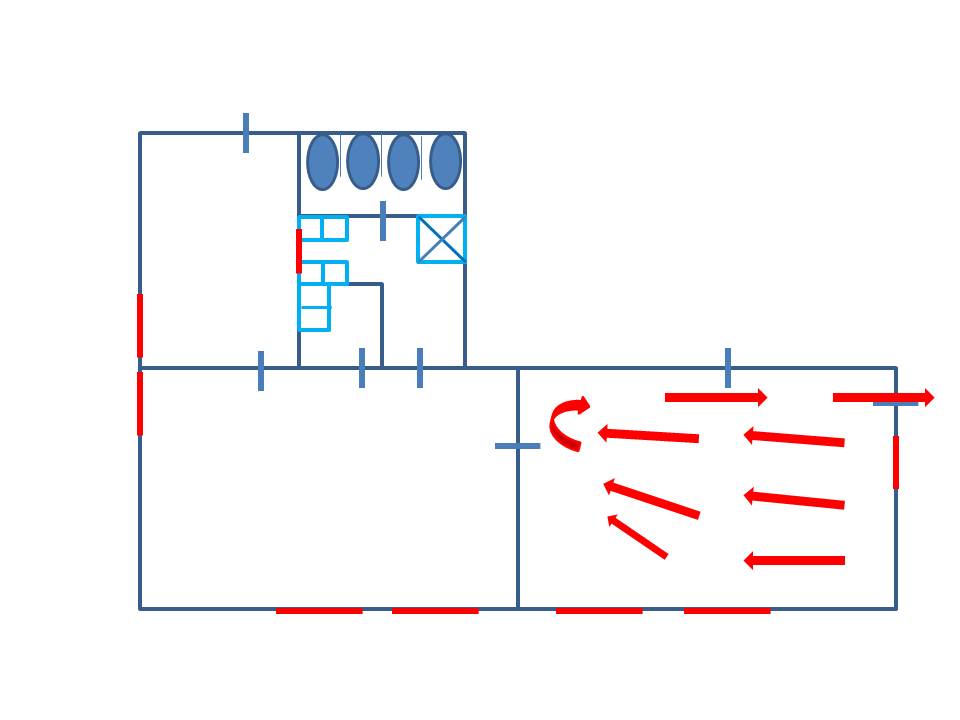 Содержание предметно – пространственной развивающей образовательной среды подготовительной к школе  группы №14  с 6 до 7  лет  Режимные моментыВремяПрием детей, игры, утренняя гимнастика, дежурство7.00-8.20Подготовка к завтраку, завтрак8.20 -8.50Непосредственная образовательная деятельность8.50 -10.50Игры, подготовка к прогулке, прогулка10.50-12.35Возвращение с прогулки, игры12.55-12.45Подготовка к обеду, обед  12.45-13.15Подготовка ко сну, дневной сон   13.15-15.00Постепенный подъем, закаливающие процедуры              15.00-15.25Полдник15.25-15.40Игры, самостоятельная деятельность детей15.40-16.40Подготовка к ужину, ужин16.35-16.55Подготовка к прогулке, прогулка, уход детей домой17.00-19.00Режимные моментыВремяПрием детей, игры, утренняя гимнастика, дежурство7.00-8.40Подготовка к завтраку, завтрак8.45-8.55Непосредственная образовательная деятельность9.00-9.309.40-10.10Подготовка к прогулке, прогулка10.20-12.35Возвращение с прогулки, водные процедуры12.35-12.45Подготовка к обеду, обед12.45-13.10Подготовка ко сну, дневной сон13.10-15.00Постепенный подъем, игры15.00-15.20Подготовка к полднику, полдник15.25-15.35Игры, подготовка к прогулке, прогулка15.40-16.35Подготовка к ужину, ужин16.35-16.55Подготовка к прогулке, прогулка, уход детей домой17.00-19.00Дни неделиВозрастная группапонедельниквторниксредачетвергпятницаПодготови-тельная к школеГруппа№149.00 – П. Ознакомление с окружающим9.40 – ХЭ Рисование15.20 – ХЭ Музыка9.00 – П. ФЭМП9.40 – ХЭ Аппликация/ Лепка 12.00 – Ф Физкультура на улице9.00 -  РРазвитие речи10.05 – Ф Физкультура9.00 – ПФЭМП10.05 – ХЭ Музыка15.20 – ХЭ Рисование9.00 – РРазвитие речи 9.50 – Ф ФизкультураЦели, задачиЦентры развития, активностиПредметное насыщениеФизическое развитиеФизическое развитиеФизическое развитиеРазвитие физических качеств (скоростных, силовых, гибкости, выносливости и координации).Накопление и обогащение двигательного опыта детей (овладение основными движениями).Формирование у воспитанников потребности в двигательной активности и физическом совершенствовании.Сохранение и укрепление физического и психического здоровья детей.Воспитание культурно-гигиенических навыков.Формирование начальных представлений о ЗОЖ.Центр двигательной активностиФизкультурный зал1. Набор мягких модулей. 2. Кольцебросы.  Городки . Кегли.  Мини-гольф. Клюшки с шайбой. Летающие тарелки.3. Скакалки. Мешочки для метания. Обручи. Палки гимнастические. Кегли.4. Мячи резиновые. Мячи фитбол. Мячи массажные.  Мячи футбольные.5. Коврики со следочками6. Баскетбольная стойка с регулируемой высотой. Мяч баскетбольный.7. Гимнастический набор для построения полосы препятствий и развития основных движений8. Батут.9. Спорткомплекс из мягких модулей 10. Набор мягких модулей для спортивных игр и соревнований 11. Скамейки 12. Гимнастические стенки 13. Мешочки для метания (набор 10 шт., 4 цвета) 100 – 120 г.14. Флажки разноцветные 15. Мячи резиновые 16. Комплект мячей-массажеров (4 мяча различного диаметра) 17. Мяч футбол для гимнастики 18. Лабиринт игровой 19. Коврик со следочками (для отработки различных способов ходьбы) 20. Обручи 21. Детские тренажеры – 3 шт.Социально-коммуникативное развитиеСоциально-коммуникативное развитиеСоциально-коммуникативное развитиеРазвитие игровой деятельности.Приобщение к элементарным общепринятым нормам и правилам взаимоотношения со сверстниками и взрослыми (в том числе моральным).Формирование положительного отношения к себе.Формирование первичных личностных представлений (о себе, собственных особенностях, возможностях, проявлениях и др.).Формирование первичных гендерных представлений(о собственной принадлежности и принадлежности других людей к определенному полу, гендерных отношениях и взаимосвязях).Формирование первичныхпредставлений о семье. Формирование первичных представлений об обществе (ближайшем социуме и месте в нем).Формирование первичных представлений о государстве (в том числе его символах, «малой» и «большой».Родине, ее природе) и принадлежности к нему.Формирование первичных представленийо мире.Формирование основ безопасности собственной жизнедеятельности.Формирование основ безопасности окружающего мира природы) как предпосылки экологического сознания.Развитие трудовой деятельности.Воспитание ценностного отношения к собственному труду, труду других людей и его результатам.Формирование первичных представлений о труде взрослых. Центр конструирования Центр речевого развитияЦентр музыкально – творческого развитияГостиная, спальня, кухня, ванная, парикмахерская, больница1. Игровой детский домик.  2. Лейки.3. Служебные машинки различного назначения.  Грузовые, легковые автомобили.  .4. Куклы в одежде.  Куклы-младенцы.  5. Комплекты одежды для кукол-младенцев.5. Дом для кукол с мебелью, посудой, семьей кукол.  6. Коляска для куклы. 7. Комплект приборов домашнего обихода.  8. Игровые модули: «Магазин», «Больница», «Кухня», «Парикмахерская» с интсрументами.9. Игровой модуль «Мастерская» с инструментами10. Комплекты: кухонной, столовой, чайной посуды для игры с куклой.11. Набор фигурок людей представителей различных профессий 12. Конструктор с элементами городского пейзажа и фигурками жителей13. Конструктор с элементами в виде транспортных средств, строений, фигурок людей 14. Комплект игровой мягкой мебели.Познавательное развитиеПознавательное развитиеПознавательное развитиеРазвитие сенсорной культуры.Развитие познавательно-исследовательской и продуктивной (конструктивной) деятельности.Формирование элементарных математических представлений.Формирование целостной картины мира, расширение кругозора детей.Формирование целостной картины мира (в том числе формирование первичных ценностных представлений).Центр для экспериментированияЦентр речевого развитияЦентр конструирования1. Стол для экспериментирования с песком и водой.   Набор игрушек для игры с песком.2. Шнуровки различного уровня сложности.3. Космическая техника.4. Муляжи фруктов и овощей.  Набор продуктов.5. Набор строительных элементов.6. Город (конструктор).  Колеса (конструктор).  Окна, двери, черепица (конструктор).7. Животные (конструктор).   Большие строительные пластины.8. Набор разрезные хлебопродукты с разделочной доской.9. Наборы фигурок домашних животных, диких животных, животных жарких стран и т.д.10. Игры-головоломки разного уровня сложности.11. Мозаики.12. Пластмассовый конструктор с деталями разных конфигураций и соединением их с помощью болтов, гаек и торцевых элементов одного типа для создания действующих моделей механизмов.13. Набор для наглядной демонстрации состава числа «10» и решения задач методом дополнении.14. Математические весы демонстрационные.15. Рамки и вкладыши тематические. Домино. Лото.16. Шнуровки различного уровни сложности.17. Настенный планшет «Погода» с набором карточек.  18. Настенный планшет «Распорядок дня» с набором карточек.  19. Комплект книг для старшей группы.  Речевое развитиеРечевое развитиеРечевое развитиеРазвитие свободного общения воспитанников со взрослыми и детьми.Развитие всех компонентов устной речи детей в различных видах деятельности.Практическое овладение воспитанниками нормами русской речи.Развитие литературной речи (знакомство с языковыми средствами выразительности через погружение в богатейшую языковую среду художественной литературы).Приобщение к словесному искусству (развитие художественного восприятия в единстве содержания и формы, эстетического вкуса, формирование интереса и любви к художественной литературе).Центр речевого развития1. Детская художественная литература2. Настольно – печатные игры3. Предметные картинки4. Картины для развития связной речи5. Дидактические игры по речевому развитию 6. Дидактические материалы для обследования ЗКР детей7. Тематические картинкиХудожественно-эстетическое развитиеХудожественно-эстетическое развитиеХудожественно-эстетическое развитиеПриобщение ребенка к культуре и музыкальному искусству.Развитие музыкально-художественной деятельности.Развитие продуктивной деятельности детей.Развитие детского творчества.Приобщение к изобразительному искусству.Центр музыкально – творческой деятельностиЦентр по изодеятельностиМузыкальный зал1.Набор перчаточных кукол к сказкам.2.Ширма для кукольного театра настольная.3. Наборы пальчиковых кукол по сказкам.4. Комплект костюмов-накидок для ролевых игр по профессиям. 5. Набор перчаточных кукол к сказкам.6. Набор музыкальных инструментов.7. Погремушки.8. Флажки разноцветные 9. Набор перчаточных кукол к различным сказкам.10. Шапочки-маски для театрализованных представлений.11. Комплект костюмов для театрализованной деятельности 12. Комплект CD-дисков с музыкальными произведениями.13. Комплект CD-дисков со звуками природы.14. Пианино.15. Музыкальный центр.16. Мультимедийное оборудование.17. Бубен большой.18. Бубен маленький19. Бубен средний.20. Ксилофон.21. Металлофон.22. Балалайка.23. Гитара детская.24. Звуковые ложки (тональные, набор 6 шт., ударный музыкальный инструмент).25. Игровые ложки (комплект 3 шт., ударный музыкальный инструмент).26. Маракасы (пара).27. Трещетка пластинчатая .28. Барабан с палочками.29. Треугольники (набор 4 шт., ударный музыкальный инструмент) 30. Дуделка точеная.31. Свистулька 32. Погремушки 33. Флажки разноцветные 34. Мягкие игрушки различных размеров, изображающие животных 35. Кукла в одежде.36. Ширма напольная для кукольного театра.37. Ширма напольная для теневого театра.38. Набор перчаточных кукол к различным сказкам.39. Шапочка-маска для театрализованных представлений.40. Комплект костюмов для театрализованной деятельности 41. Комплект костюмов для утренников.42. Комплект CD-дисков с музыкальными произведениями   43. Комплект CD-дисков со звуками природы.